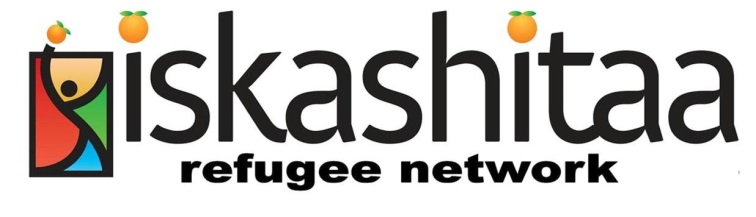 Dear Reference, please submit this form directly to Iskashitaa Refugee Network using the information listed above in a sealed envelope or by email to: volunteer@iskashitaa.org. Name of Volunteer Applicant: _________________________________________________________________________________________________Name of Personal Reference: ____________________________________________ Telephone: ________________________________________How long have you known the applicant?In what capacity have you known the applicant?What would you consider the applicant’s character strengths and how have you seen those strengths demonstrated?Do you believe the applicant would have the cultural awareness required to work with refugees from many different countries and cultures?Would the applicant be good behind a desk and/or good out in the field working directly with refugees?For the following character traits, please rate the applicant on a scale of 1 to 5.Poor_______________ExcellentDependability                         1      2      3      4      5Flexibility                                 1      2      3      4      5Team Player 		        1      2      3      4      5Communication Skills          1      2      3      4      5Trustworthy                            1      2      3      4      5Would the applicant have time to volunteer?       Yes      NoI, _______________________________________________, verify that all information presented on this form is accurate to the best of my knowledge._______________________________________________________________                     ________________________________________________________Reference Signature						        Date